Транслирование педагогического опыта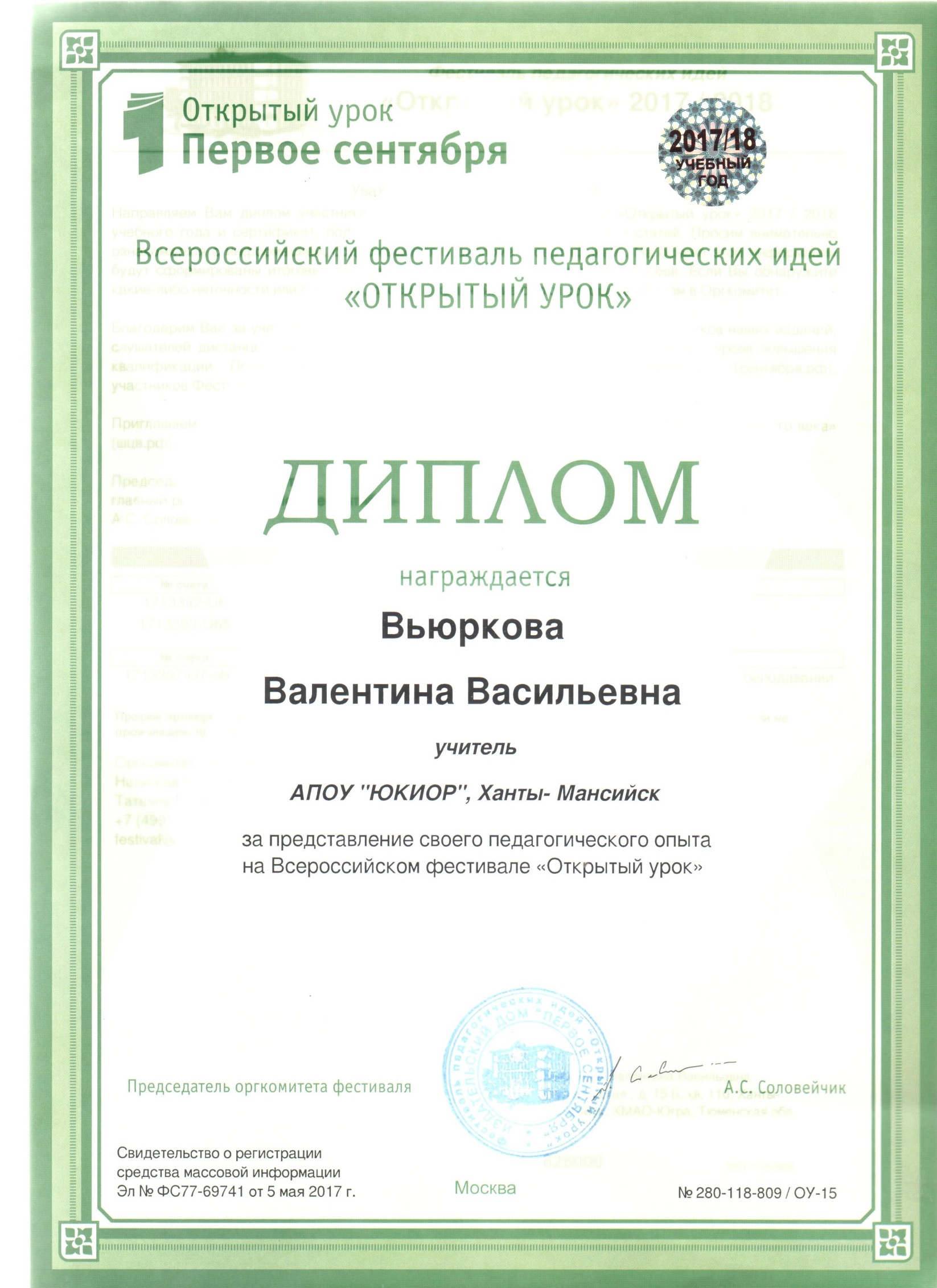 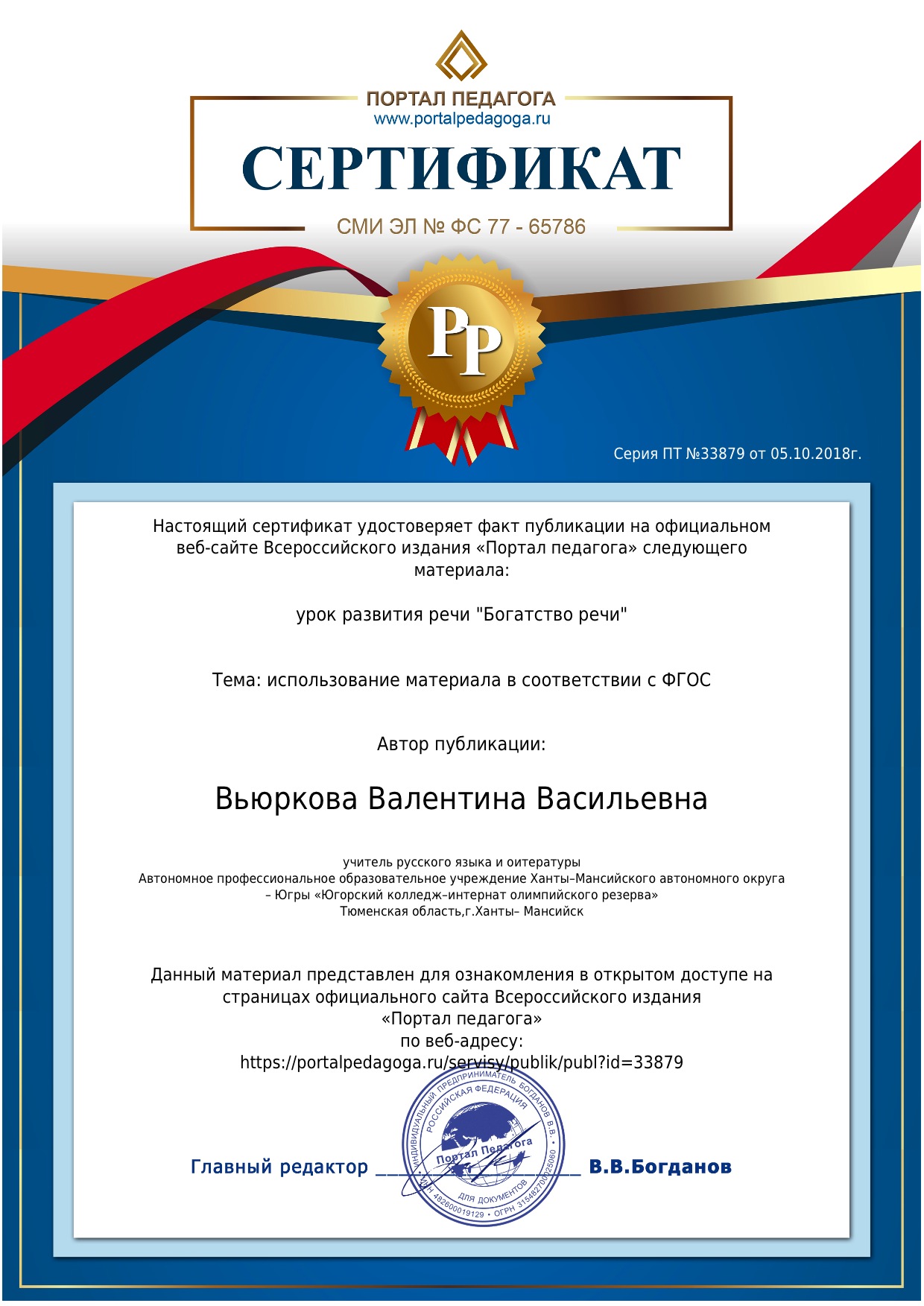 